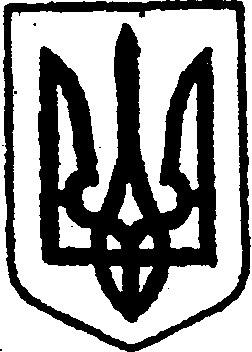 КИЇВСЬКА ОБЛАСТЬТЕТІЇВСЬКА МІСЬКА РАДАVІІІ СКЛИКАННЯСІМНАДЦЯТА  СЕСІЯПРОЄКТ Р І Ш Е Н Н Я___ грудня 2022 року                                                            №     - 17 – VІІІПро включення до Переліку другоготипу з метою продовження договоруоренди без проведення аукціону нежитлового приміщення площею 33,14 кв. м., що знаходиться за адресою: вул. Януша Острозького, 5в місті Тетієві Білоцерківського районуКиївської області       Розглянувши клопотання начальника Центрального міжрегіонального управління Міністерства юстиції (м. Київ) від 29 вересня 2021 року № 17142/12.2-22, відповідно до частини першої статті 15, статті 18 Закону України «Про оренду державного та комунального майна», постанов Кабінету Міністрів України від 03 червня 2020 року № 483 «Деякі питання оренди державного та комунального майна», від 28 квітня 2021 року № 630 «Деякі питання розрахунку орендної плати за державне майно», беручи до уваги рекомендації постійної депутатської комісії з питань торгівлі, житлово-комунального господарства, побутового обслуговування, громадського харчування, управління комунальною власністю, благоустрою, транспорту, зв’язку, Тетіївська міська радаВ И Р І Ш И Л А:Включити до Переліку другого типу нежитлове приміщення (об’єкт оренди), площею 33, 14 кв. м., що знаходиться на першому поверсі адміністративної будівлі Тетіївської міської ради (в ЦНАПі) за адресою: вул. Януша Острозького, 5 в місті Тетієві Білоцерківського району Київської області та перебуває на балансі Виконавчого комітету Тетіївської міської ради.Продовжити без проведення аукціону на строк 2 роки та 11 місяців договір оренди нежитлового приміщення від 01.01.2018 року № 24/01-18, укладеного між Тетіївською міською радою та Центральним міжрегіональним управлінням Міністерства юстиції (м. Київ) для розміщення Тетіївського відділу державної реєстрації актів цивільного стану у Білоцерківському районі Київської області Центрального міжрегіонального управління Міністерства юстиції (м. Київ).Затвердити наступні істотні умови договору оренди об’єкта оренди, вказаного в пункті 1 цього рішення:     3.1.  Річна орендна плата за об’єкти оренди становить 1 (одну) гривню на рік відповідно до пункту 13 «Методики розрахунку орендної плати за державне майно», затвердженої Постановою Кабінету Міністрів України від 28 квітня 2021 № 630 «Деякі питання розрахунку орендної плати за державне майно».     3. 2. Встановити, що договір оренди продовжується з 1 січня 2023 року до 30 листопада 2025 року.Виконавчому комітету Тетіївської міської ради підготувати додаткові угоди щодо продовження договору оренди.     5. Контроль за виконанням цього рішення покласти на постійну депутатську комісію з питань торгівлі, житлово-комунального господарства, побутового обслуговування, громадського харчування, управління комунальною власністю,  благоустрою, транспорту, зв’язку (голова комісії – Фармагей В. В.) та на першого заступника міського голови Кизимишина В. Й. Міський голова                                                 Богдан БАЛАГУРА